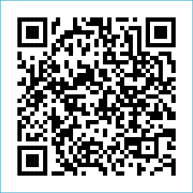 ST MARY’S PARISH NEWSLETTER - TARBERT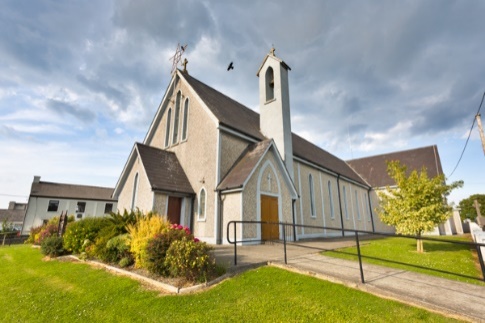 Parish Office Opening Hours:				              			   	              Mon. 10.30am -2.30pm. Wed. 10.30am-1.30pm                                  	                                 Priests :	Fri. 10.30am-2.30pm  Phone ; 068-36111.				   	                  Fr. Sean Hanafin   087-8341083Email: tarbert@dioceseofkerry.ie							    Fr. Michael Hussey 087-2386084Notices for Parish Newsletter have to be in on					    Safeguarding Children: 087-6362780 Wednesday by 12 Noon.								    Defib. Emergency No.    999 or 112Webpage: www.stmarystarbert.com							(Outside Surgery Hours)27th Sunday in Ordinary Time 8th October 2023PRIEST ON DUTY THIS WEEKEND:   Fr. Michael Hussey    087-2386084.PARISH OFFERTORY COLLECTION     Amount received will be published at the end of each month.LIVE SERVICES – All Masses are now being live streamed from our Church. Just go to the Church website – www.stmarystarbert.com and you can watch on your phone, tablet, computer or smart T.V. When you log in and see the picture of the Altar, just underneath this, click on the mute button and you will then have the audio as well. All our Masses at St. Mary’s Church, Tarbert, can be viewed online at www.stmarystarbert.com                                                  Pope Francis’ Daily Prayer to Saint JosephHail, Guardian of the Redeemer,Spouse of the Blessed Virgin Mary.To you God entrusted his only Son;in you Mary placed her trust;with you Christ became man.Blessed Joseph, to us too,show yourself a fatherand guide us in the path of life.Obtain for us grace, mercy and courage                    and defend us from every evil.       Amen.TARBERT ACTIVE RETIREMENT GROUP – (over 55’s) meet in Tarbert Bridewell every Friday between 10.30am and 12 Noon.       We have different activities every week followed by refreshments. New Members are welcome.  CLOTHES COLLECTION – The Shannonside Women’s Group will hold a clothes collection in the Church car park on Thursday 26th October from 8am to 10.30am. The proceeds are in aid of the Milford Hospice.KERRY FOSTERING DEPARTMENT - have just launched their Foster Carer Recruitment Campaign, the aim of which is to recruit new Foster Carers to meet the growing demand for placements given the ongoing humanitarian crisis and the impact of Covid-19 in communities across Ireland. Information evenings are in ; Tralee: The Rose Hotel, Wednesday 4th of October - Killarney: Scotts Hotel Killarney, Wednesday 11th of October - Listowel: The Listowel Arms Hotel, Tuesday 17th of October. For more information or register for an information session please contact Freda on 087-1009544.HAIL HOLY QUEEN CONFERENCE 2023 - is live on Radio Maria Ireland from 2pm on this Saturday 7th October. Speakers include Fr. Seán Maguire, Fr. Colum Power, Catherine McGowan, Fr. Freddy Warner. Radio Maria Ireland can be heard by downloading the Radio Maria Ireland APP, Saorview Channel 210 or listen live at (01)4373277.LISTOWEL PARISH MISSION - led by the Redemptorist Mission Team, Limerick will take place at St. Mary’s Church, Listowel beginning at the Vigil Mass on Saturday 7th October and ending on Friday night, 13th October.  There is a comprehensive programme of events to help us all re-invigorate our faith and help us all to reconnect after a few difficult years with Covid. See the programme of events in the Advertiser this week. All are most welcome to come to either of the daily masses 7am. Or to the 10.30 am. or the evening sessions at 7.30pm.THANK YOU - for your continuing support and financial donations that underpin the smooth running of St. Mary’s Parish Church. Please continue to donate what you can on a weekly basis at any of our Masses on Friday, Saturday, Sunday or Monday. Donations can also be made by bank transfer – our bank details are as follows :IBAN No- IE76 AIBK 9354 3380 3050 83, Account Name – Tarbert Church Account, Priest’s Account – IBAN No – IE66 AIBK 9354 3380 3051 66, Account Name – Fraternal Account,Bank - AIB, The Square, Listowel, Co. Kerry.  Thanking you on behalf of the Finance Committee,John McMonagle (Chairperson), Fr. Sean Hanafin, Mary Holland, Kitty Kelly, Amanda O’Sullivan, Seamus Enright, Declan Downey, Gabriel McNamara and Paddy Creedon.Day/DateTimeIntentionSaturday 7th 6pmPeople of the Parish.Sunday 8th 11.30amMary, Paddy and Michael Shine.   Athea.Monday 9th 10amMass in Tarbert.    Private Intention.Tuesday 10th 7pmMass in Ballylongford.Wednesday 11th _______No Mass.Thursday 12th 10amMass in Asdee.Friday 13th 7pmMass in Tarbert.Eileen and James Leahy, Glencullare.Saturday 14th 6pm Micheál Hayes and Deceased Nally Family Members,St. Patrick’s Tce.Sunday 15th 11.30amJohn and Bridget Lavery and Deceased Lavery Family Members, Ivy House.